ПРОЕКТ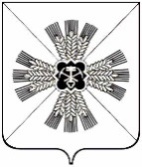 РОССИЙСКАЯ ФЕДЕРАЦИЯКЕМЕРОВСКАЯ ОБЛАСТЬ-КУЗБАССПРОМЫШЛЕННОВСКИЙ МУНИЦИПАЛЬНЫЙ ОКРУГСОВЕТ НАРОДНЫХ ДЕПУТАТОВПРОМЫШЛЕННОВСКОГО МУНИЦИПАЛЬНОГО ОКРУГА1-й созыв, __-е заседаниеРЕШЕНИЕот __________ № ____пгт. Промышленная О порядке предоставления гарантий депутатам Совета народных депутатов Промышленновского муниципального округа при осуществлении депутатских полномочийРуководствуясь Федеральным законом от 06.10.2003 № 131-ФЗ                   «Об общих принципах организации местного самоуправления в Российской Федерации», Законом Кемеровской области от 25.04.2008 № 31-ОЗ                     «О гарантиях осуществления полномочий депутатов представительных органов муниципальных образований и лиц, замещающих муниципальные должности», статьей 30 Устава муниципального образования Промышленновский муниципальный округ    Кемеровской области – Кузбасса, Совет народных депутатов  Промышленновского муниципального округа:РЕШИЛ:1. Утвердить прилагаемый Порядок предоставления гарантий депутатам Совета народных депутатов Промышленновского муниципального округа при осуществлении депутатских полномочий.2. Настоящее решение подлежит размещению на официальном сайте администрации Промышленновского муниципального округа в сети Интернет.3. Контроль за исполнением настоящего решения возложить на комитет по вопросам местного самоуправления, правоохранительной деятельности и депутатской этике (Г.В. Кузьмина).4. Настоящее решение вступает в силу со дня подписания.                                                           Приложение № 1                                                           к решению                                                              Совета народных депутатов                                                         Промышленновского муниципального округа                                                                 от __________ № ____Порядок предоставления гарантий депутатам Совета народных депутатов Промышленновского муниципального округа при осуществлении депутатских полномочий1. Общие положения1.1. Порядок предоставления гарантий осуществления полномочий депутатов Совета народных депутатов Промышленновского муниципального округа при осуществлении депутатских полномочий (далее - Порядок) разработан в соответствии с Федеральным законом от 06.10.2003 № 131-ФЗ «Об общих принципах организации местного самоуправления в Российской Федерации», Законом Кемеровской области от 25.04.2008 № 31-ОЗ                       «О гарантиях осуществления полномочий депутатов представительных органов муниципальных образований и лиц, замещающих муниципальные должности», статьей 30 Устава муниципального образования Промышленновский муниципальный округ    Кемеровской области – Кузбасса и определяет порядок реализации гарантий осуществления полномочий депутатов Совета народных депутатов Промышленновского муниципального округа, осуществляющих свои полномочия на непостоянной основе.1.2. Для целей настоящего Порядка используются термины и понятия, установленные Федеральным законом от 06.10.2003 № 131-ФЗ «Об общих принципах организации местного самоуправления в Российской Федерации».1.3. Расходы, связанные с предоставлением гарантий, предусмотренных настоящим Порядком, производятся за счет средств бюджета Промышленновского муниципального округа, предусмотренных на содержание органов местного самоуправления.2. Порядок предоставления гарантий депутату Совета народных депутатов Промышленновского муниципального округа при осуществлении депутатских полномочий2.1. Депутат Совета народных депутатов Промышленновского муниципального округа в связи с исполнением своих депутатских полномочий имеет право:2.1.1. На обеспечение материально-технических условий для эффективного осуществления полномочий.2.1.2. Депутату гарантируются условия для беспрепятственного и эффективного осуществления полномочий, защита прав, чести и достоинства.Всем депутатам обеспечиваются равные условия для выполнения своих обязанностей.2.1.3. В целях эффективного осуществления своих полномочий депутат имеет право:1) участвовать в рассмотрении в органах местного самоуправления, предприятиях, учреждениях и организациях, находящихся на территории муниципального образования, любых вопросов, затрагивающих интересы избирателей;2) на прием в первоочередном порядке должностными лицами органов государственной власти Кемеровской области - Кузбасса, местного самоуправления, расположенных на территории Промышленновского муниципального округа.При обращении в органы местного самоуправления, расположенные на территории Промышленновского муниципального округа, соответствующие должностные лица обеспечивают депутата консультациями специалистов по вопросам, связанным с соответствующими правовыми актами.3) принимать непосредственное участие в рассмотрении поставленных им в обращении к должностными лицам вопросах, о дне рассмотрения которых депутат должен быть оповещен заблаговременно;4) вносить на рассмотрение Совета народных депутатов Промышленновского муниципального округа проекты правовых актов, предлагать вопросы в повестку дня заседания Совета народных депутатов Промышленновского муниципального округа, осуществлять по поручению Совета народных депутатов Промышленновского муниципального округа контроль за исполнением решений, принятых Советом народных депутатов Промышленновского муниципального  округа;5) на беспрепятственный доступ к правовым актам, принятым органами местного самоуправления Промышленновского муниципального округа;6) в случае обращения  в органы  государственной власти Кемеровской области - Кузбасса, органы местного самоуправления получить ответ на поставленные вопросы в соответствии с компетенцией указанных органов не позднее 30 дней со дня  получения указанными органами такого обращения либо в иной срок, согласованный с указанными органами.Вопрос в письменной форме, оформленный на служебном бланке передается должностному лицу, либо заблаговременно председателю Совета народных депутатов Промышленновского муниципального округа, что является основанием для приглашения депутата на рассмотрение вопроса, либо соответствующего должностного лица на заседание Совета народных депутатов Промышленновского муниципального округа. В случае если приглашенное должностное лицо не может прибыть на заседание Совета народных депутатов Промышленновского муниципального округа, указанное лицо обязано в месячный срок дать письменный ответ на заданный вопрос, который доводится до сведения депутатов на очередном заседании, либо по согласованию с председателем Совета народных депутатов Промышленновского муниципального  округа прибыть в иное время.Депутат вправе направить письменное обращение в органы государственной власти, органы местного самоуправления, предприятия и организации независимо от форм собственности в форме депутатского запроса, оформленного на служебном бланке.7) на возмещение расходов, связанных с депутатской деятельностью.8) на обеспечение соответствующих условий для проведения встреч с избирателями и отчетов  перед ними.2.2. По просьбе депутата администрация Промышленновского муниципального округа безвозмездно предоставляет помещение оборудованное необходимой мебелью для встреч с избирателями, в необходимых случаях помещение, оборудованное средствами связи, необходимые справочные и информационные материалы, оказывает другую помощь в осуществлении им своих полномочий.2.2.1. Депутаты информируют избирателей о своей деятельности во время встреч с ними, а также через средства массовой информации.2.3. Депутат Совета народных депутатов Промышленновского муниципального округа реализует на заседаниях Совета народных депутатов Промышленновского муниципального округа предоставленные ему права в соответствии с регламентом Совета народных депутатов Промышленновского муниципального округа. Депутат обязан выполнять поручения председателя Совета народных депутатов Промышленновского муниципального округа, данные в пределах его компетенции.2.4. Материально-технические условия для эффективного осуществления полномочий депутатов Совета народных депутатов Промышленновского муниципального округа обеспечиваются за счет средств бюджета Промышленновского муниципального округа.2.4.1. Материально-технические условия для эффективного осуществления полномочий депутатов Совета народных депутатов Промышленновского муниципального округа включают в себя:1) предоставление служебных помещений, оборудованных мебелью, оргтехникой, средствами связи, для проведения заседаний Совета народных депутатов Промышленновского муниципального округа, депутатских слушаний, заседаний комиссий Совета народных депутатов Промышленновского муниципального округа, иных рабочих органов Совета народных депутатов Промышленновского муниципального округа;2) обеспечение необходимыми документами, информацией;3) предоставление служебного транспорта для проведения выездных заседаний комитетов, рабочих групп.Нормативы материально-технического обеспечения определяются председателем Совета народных депутатов Промышленновского муниципального округа.ПредседательСовета народных депутатов Промышленновского муниципального округаЕ.А. ВащенкоГлаваПромышленновского муниципального округаД.П. Ильин